香港交易及結算所有限公司以及香港聯合交易所有限公司對本公告之內容概不負責，對其準確性或完整性亦不發表任何聲明，並明確表示概不就因本公告全部或任何部分內容而產生或因倚賴該等內容而引致之任何損失承擔任何責任。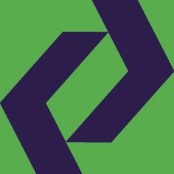 China Dredging Environment Protection Holdings Limited 中國疏浚環保控股有限公司（於開曼群島註冊成立的有限公司）(股份代號：871)董事會會議通告中國疏浚環保控股有限公司（「本公司」）董事會（「董事會」）謹此宣佈將於二零二四年三月二十八日（星期四）舉行董事會會議，藉以（其中包括）考慮並批准本公司及其附屬公司截至二零二三年十二月三十一日止年度業績公告及其刊發，以及考慮並批准（若合適）向本公司股東建議宣派末期股息（如有）。承董事會命 中國疏浚環保控股有限公司 主席兼執行董事周淑華香港，二零二四年三月十八日於本公告日期，董事會成員包括主席及執行董事周淑華女士；執行董事及行政總裁吳旭澤先生；及獨立非執行董事還學東先生、陳銘燊先生及梁澤泉先生。